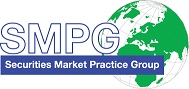 SMPG - Corporate ActionsMinutes of Virtual Meeting October 4 – 8, 2021Draft Version 0.1 – November 4, 2021Table of Contents1.	Summary of CA WG Meeting Agenda	42.	Meeting Dates for Q1/Q2 2022	53.	Approval of September 14 minutes	54.	CA465 CA Tax - Add VOLU to TREC in EIG+	55.	CA466   MC - Handling MCs in the Cash Penalties and ECMS Context (SR2021 CR 001649)	56.	CA469 CA - Managing CA instructions in scope of CSDR when partial settlement are implemented	57.	CA470 CA Tax - DVOP - How to best Reflect Tax and CINL on DVOP	58.	CA473 GM - GoR TF GM templates	69.	CA475 GM / SID Market Practice Update	610.	CA476 CA for Funds Subgroup – Common Call with IF WG	711.	CA477 CA - CONS on TEND/EXOF/BIDS	712.	CA483 CA - GMP1 Section 7.6.1 - Reporting on Standing Instructions and Default Actions	713.	CA484 SID - MP: Exceptional Flow (p10)	814.	CA491 GM - Participation Method / Vote Instructions Scenarios vs SMPG MPs on MyStandards UGs	815.	CA492 CA - MP for new "End of Securities Blocking Period" (CR001635)	816.	CA494 GM - seev.004 instruction and the connection with seev.007	817.	CA497 CA - Use of EARD in CA processing – Including in the case of ESOF and SOFE	918.	CA498 CA - Tax Breakdown MP Update Review	919.	CA499 CA - BMET vs CONS differences	920.	CA500 CA Tax - Add new Event Type for Tax Classification (SR2022 CR 001796)	1021.	CA501 CA - Amend scope of Tax on Non Distributed Proceeds Indicator (SR2022 CR 001794)	1022.	CA502 CA - Add new First and Last Bid Increment Price to CA Details and Option Level for TEND and DTCH events (SR2022 CR 001789)	1123.	CA503 CA - Add new URL and Narrative for Specific Additional Information for Next Party in Chain (SR2022 CR 001785)	1124.	CA504 CA - Add new OFFE Indicator code when Dissenters Rights are Not Applicable (SR2022 CR 001793)	1125.	CA505 CA - Add new Other Type of Income Qualifier in Movements Sequences (SR2022 CR 001791)	1126.	CA506 CA - Add new Status Reason Code for Rejections by Agent and Invalid Paperwork (SR2022 CR 001795)	1127.	CA507 CA - Add New Protect Balance to Instruction Status (SR2022 CR 001792)	1128.	CA508 CA - DateTime Format Options Consistency and Names Harmonisation (SR2022 CR 001780)	1129.	CA509 GM - CMH-TF SCoRE ASEG New Requirements and BJ	1230.	CA510 CA - Review REPL/REPE MP in MT/MX (GMP1 section 3.2.5)	1231.	CA511 CA - Consistency between 22F::SELL &  69A::TRDP	1232.	CA512 CA - Review “DRIP CHOS with Interim” template	1333.	CA513 CA – Reversal / Repayment Process in ISO 20022	1334.	AOB	13Attendees ListSummary of CA WG Meeting AgendaMeeting Dates for Q1/Q2 2022The following CA WG WebEx meeting dates have been agreed for 2022 Q1 & Q2:18 January, 22 February, 22 March, 26 April, 24 May, 21 June, 19 July (all from 2:00 to 4:00 PM CET)Approval of September 14 minutesMinutes are approved without any comments.CA465	CA Tax - Add VOLU to TREC in EIG+Input:The update has been done in the EIG+ and samples of TREC VOLU included in the new tax breakdown MP.Action: Close Item.CA466   MC - Handling MCs in the Cash Penalties and ECMS Context (SR2021 CR 001649)The MP for market claims should be finalised by Q1/2 2022. NMPGs to also consider whether there is any appetite to reverse engineer them in 15022 via the MT567 solution proposed in 2020.Actions: 1. NMPGs to email Mari or Christine if you would like to participate to the sub-group.Current group members: Mari, Christine, Matt Schill, Jean-Paul, Véronique, Frank Fuerbeth (DE) Patrick Bertram (DE), Jacques2. Mari/Christine to schedule the meetings.CA469	CA - Managing CA instructions in scope of CSDR when partial settlement are implementedAction not yet completed.Action: Mari to draft a first version of the MP to be reviewed by Christine.CA470	CA Tax - DVOP - How to best Reflect Tax and CINL on DVOPInput:It was agreed that it will be included in the review of the tax breakdown MP for DVOP/DRIP.Action: Mari, Randi, Alexander, Jean-Pierre, Jean-Paul to create a sub-group to update this market practice. Any other NMPG that is willing to participate, please feel free to put forward your name. Mari to arrange a call next weekCA473	GM - GoR TF GM templatesAs per Jean-Paul, the CA GoR templates would likely have been passed to the CEG for follow up.The risk is that these GoR CA templates are not maintained in line with the successive standards releases (like the SMPG templates are) and that there is a total disconnect between both.Action: Mari, Christine & Jacques to contact the previous co-chair of GOR task force to understand next steps, especially vis-à-vis maintenance of the templates.CA475	GM / SID Market Practice UpdatePrevious Input from Jean-Paul:All comments raised by Jean-Paul on the SID MP have now been taken into account in the latest version of the MP shared by Christine this week. We can now remove the comments, accept all changes and have it published in the SMPG websiteFinal SID MP:GM MPMari provided an overview of the changes made in the GM MP:Any change request where we amended definitions hasn’t been includedNo change was made where we added codes (e.g. new REJT codes) because we never listed them in the MPMost of the Italian changes are included, especially where we believed the change could be used in other countries. However, we didn’t include:the changes for the natural person because we never entered in that level of detail in the MPthe changes for the pledge because it’s too specific to the Italian marketA new scenario 4 has been added to the Instruction message section (MEIN) to cover XS scenario requirements (essentially a merge of scenarios 1 & 2).A Call with European NMPG representatives is scheduled on November 2 to further discuss and approve the MP early November.Draft GM MP:Actions:Jacques to publish final SID MP on SMPG.info2. Mari, Christine and Jacques to discuss the “linkages” of instructions as Mari believes it may not work for general meetings.3. NMPGs to review the draft GM MP by next call.4. Jacques to update the MyStandards templates in draft based on the above changes.CA476	CA for Funds Subgroup – Common Call with IF WGInput:We agreed that the Investment Fund WG will work on their problem statement for two main topics:Management of CA impacting the assets held in the fundManagement of CA impacting the fundOnce they believe they have a document for each topic ready to be shared, they will contact us to agree on a workshop. CA477	CA - CONS on TEND/EXOF/BIDSIn GMP 1 - section 9.22.2, the CA WG agrees to amend the last paragraph as follows: If the offer becomes compulsory, the tender/exchange itself becomes mandatory, holders who elected “No Action“ [code NOAC] or “Consent Denied” [code CONN] will therefore be subject to a second new mandatory event, which will be mandatory.Action: Jacques to update GMP1 and close open itemCA483	CA - GMP1 Section 7.6.1 - Reporting on Standing Instructions and Default ActionsInput from Christine:Christine has amended the text as follows in agreement with Robin Leary (who submitted the open item):Action: All NMPGs to review input from Christine and revert for next call.CA484	SID - MP: Exceptional Flow (p10)Paola is asking to remove the picture at page 10 describing the flow along the custody chain as exception.However the picture is taken from the SID Market Standards and the SMPG MP should remain aligned with it.Action: Close Item.CA491	GM - Participation Method / Vote Instructions Scenarios vs SMPG MPs on MyStandards UGsInput:The GM MP was updated by Mari recently and it includes a new voting scenario to cover this case (see CA 475).However, NMPGs should confirm whether another scenario should be added for the request of attendance cards. Action: NMPGs to provide feedback by end of October.CA492	CA - MP for new "End of Securities Blocking Period" (CR001635)Input from Christine:Christine has amended the text as follows:NMPGs that do not provide feedback will be deemed to have approved the new wording.Action: All NMPGs to review input from Christine and revert by 31 October. CA494	GM - seev.004 instruction and the connection with seev.007 Randi explains the issue raised. We have the issue where rights-holder do not have the ability to 1) request a seev.007 after sending an instruction or 2) change the indicator they quoted in the seev.004.Two options were discussed: Create a new seev message to independently request to receive the execution confirmation message;Amend the existing messages (seev.004/005/006) to allow for this functionality by submitting CR for SR2023.Action: Options to be further analysed and discussed at next calls.CA497	CA - Use of EARD in CA processing – Including in the case of ESOF and SOFECatarina introduced the topic. EARD seems to be used in the US and ICSDs to identify options with incentive fees.Action: NMPGs to confirm whether EARD is used or not in their local market. CA498	CA - Tax Breakdown MP Update ReviewInput from Mari & Jacques (for ISO 20022 compatibility)Action: Mari to update the pictures and add comments from Randi. Mari & Jean-Pierre to put forward a proposal for DVOP/DRIP in the text.Jacques to integrate into GMP1 once approved by NMPGs.CA499	CA - BMET vs CONS differencesFollowing the comments from Alexandre and Daniel to clarify differences between BMET and CONS, the CA WG agrees to amend the table in GMP1 section 9.22.1 as follows: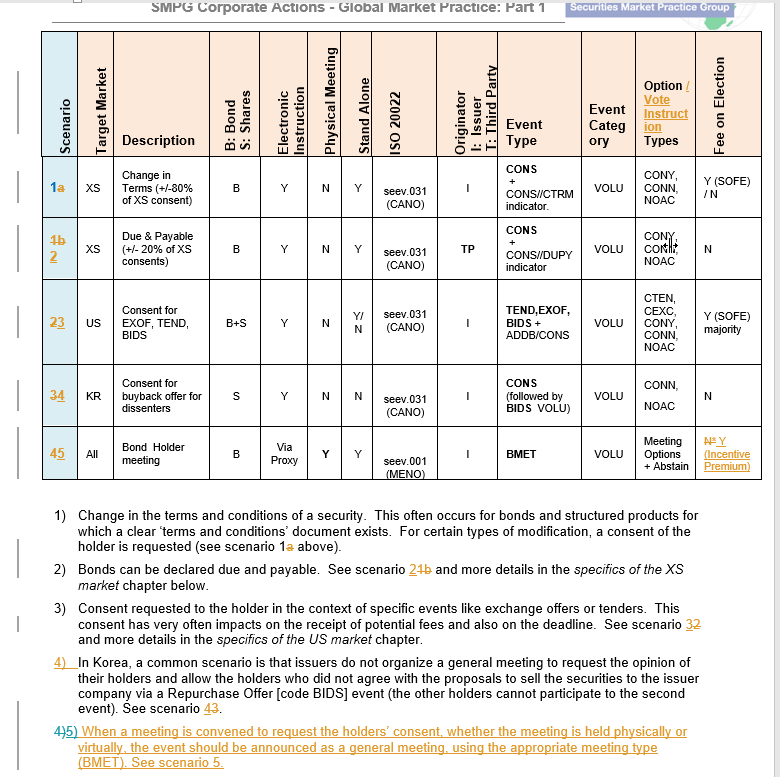 Action: Jacques to update GMP1CA500	CA Tax - Add new Event Type for Tax Classification (SR2022 CR 001796)New item to be covered in the Tax Subgroup.CA501	CA - Amend scope of Tax on Non Distributed Proceeds Indicator (SR2022 CR 001794)As the TNDP indicator scope has been modified for SR2022 by MT CR1794, the TNDP MP text needs to be slightly reviewed.Action: Steve to propose amendments to GMP1 section 9.29 text and revert.CA502	CA - Add new First and Last Bid Increment Price to CA Details and Option Level for TEND and DTCH events (SR2022 CR 001789)Action: Steve to propose input to GMP1 to document usage of the new First and Last Bid Increment prices and Bid Range Type.CA503	CA - Add new URL and Narrative for Specific Additional Information for Next Party in Chain (SR2022 CR 001785)Input from Mike for new MP on new elements created in CR1785 for SR2022:Action: All NMPGs to review input from Mike and revert at next call.CA504	CA - Add new OFFE Indicator code when Dissenters Rights are Not Applicable (SR2022 CR 001793)Action: Steve to propose input to GMP1 to document usage of new ::22F::OFFE//NDIS indicator code.CA505	CA - Add new Other Type of Income Qualifier in Movements Sequences (SR2022 CR 001791)Action: The Tax SG to propose new MP for the usage of the new OTYP qualifier.CA506	CA - Add new Status Reason Code for Rejections by Agent and Invalid Paperwork (SR2022 CR 001795)Action: Jacques to update GMP3 with new reason codesSteve/ISITC to revert whether a reason codes review is needed in the CAST as well for a possible CR next year.CA507	CA - Add New Protect Balance to Instruction Status (SR2022 CR 001792) The protect balance does not apply to the Buyer Protection process.Action: Mari & Christine to propose new MP input in section 3.10. (Balances).CA508	CA - DateTime Format Options Consistency and Names Harmonisation (SR2022 CR 001780)Proposed changes / outcome of WG discussion on Dates and Time:The table should clearly state that it also apply to ISO20022. This also means that every time we remove a time in 15022, the ISODateTime element in ISO 20022 will be replaced by a new ISODate data type.The US raised a comment on keeping EFFD and PAYD (mainly EFFD) as date and time.Action: All NMPGs to review the proposed changes and provide feedback for items where there is still no agreement.CA509	GM - CMH-TF SCoRE ASEG New Requirements and BJInput from ECB in September via email:Christine has provided feedback to ECB on the fact we won’t support the fast-tracking maintenance process for their request for a change in the meeting messages to pay incentive premium.Concerning the request to create a new GM message to pay incentives, only one new message will not make it. Several new GM messages should be created to cover the overall flow (projection of payment, payment, reversal, request for reversal, confirmation of non-payment). In this case, it may be easier to reviewing CA messages than creating new meeting messages, which are not reversed engineered in ISO15022. Action: Christine to send a note to ECB to let them know we discussed the matter and it should be considered that not only one message is required but multiple.CA510	CA - Review REPL/REPE MP in MT/MX (GMP1 section 3.2.5)As a result of the CA MWG discussion and the rejection of the FR CR 1772 on adding an ADDB//EVNT code for REPE messages, the WG discusses potential solutions to amend the MP.Decision: The WG should review the section starting from the ISO20022 flow to understand how we want to recommend the usage of CANO vs CAPA and whether CAPA should have two functions i.e. confirmation of entitlement and projection of proceeds.Once the MP is agreed for 20022, we will reverse engineer it to 15022.Action: Mari, Christine, Jean-Pierre, Daniel, Alexander and Jacques have volunteered to work on a MP proposal.CA511	CA - Consistency between 22F::SELL &  69A::TRDP  Input from Jean-Pierre:For rights issues managed as two events (RHDI + EXRI), the trading period (TRDP) should only be reported in the RHDI only. Where the account servicer offers BUYA / SLLE options in the EXRI, the period to instruct a buy/sell should be reported in PWAL.Wording in 3.11.8 should be amended to indicate that if used in an account servicer option, it should report the trading period although instructions will only be accepted until the response deadline. Action: Christine to draft the proposed change in GMP1 section 3.11.8.CA512	CA - Review “DRIP CHOS with Interim” templateInput:GMP1 seems to be inconsistent with EIG and templates for the two events DRIP CHOS in NL.Tax withholding information should also be accommodated into the template. To be further discussed, especially the approach vis-à-vis the maintenance of the templates for dividends and inconsistencies spotted by Randi and Jean-Pierre.Action: Mari and Christine to prepare questions list for NMPGs to answer.CA513 CA – Reversal / Repayment Process in ISO 20022Input from Jean-Paul:New item raised by Jean-Paul on the sequence of messages in case of a reversal (see also flow of CAPA messages in GMP1 sections 4.4.5 and 4.4.6.).After review with the group, it was decided that:In scenario 1) a CAPA message should be sent followed by a CARE. It was questioned whether a CAPS should also be issued (as per the SCoRE standards)? The same logic should be applied to scenario 2); however, a CANO should also be sent to inform of the change of terms (rate change).AOBNoneNext CA WG call/Webex:  November 16, 2021 from 2:00 to 4:00 PM CET.------------------------ End of the Meeting Minutes ---------------NMPGFirst NameLast NameInstitutionOct. 4Oct. 5Oct. 7Oct. 8AUMs. PriscillaFerri de BarrosASXBEMs.VéroniquePeetersBNY MellonCHMr.MikeBlumerCredit SuisseDEMrDanielSchaeferHSBCDEMrMelchiorHendrikClearstreamDKMr.Randi MarieHattensVP Securities A/SDKMr.PernilleRix RasmussenVP Securities A/SDKMsCharlotteRavnVP Securities A/SESMrsDiegoGarciaDBFIMs Rask SariNordea Bank Plc FRMrJean-PierreKlakStatestreetFRMs.StephanieClarkfischerBNP ParibasGRMs.AngelaKatopodiEurobankHKMr.JamesMullensNomuraHUMr.ZoltanTkaleczCitiHUMr.GàborSzentpéteriKelerITMs Paola Deantoni SGSS spaJPMr.ArataKazunoriMizuho BankJPMs. YukieChibaMizuho BankJPMr.YoshihitoSuzukiMizuho BankLUMs.CatarinaMarquesClearstream(Partial)MDPUGMr.PeterHindsInteractive DataMDPUGMs.LauraFullerTelekursNLMr Ben  van der Velpen ING Bank N.V.NOMr.AlexanderWathneNordeaPLMr.MichalKrystkiewiczKDPWPLMSMonicaAdamowiczKDPWRUMsElenaSolovyevaROSSWIFTSEMs.ChristineStrandbergSEBSGMr.Jyi-ChenChuehSCSLMr.RokSketaKDDUK & IEMs.MariangelaFumagalliBNP ParibasUK & IEMr.MatthewMiddletonLSEUS ISITCMr.SteveSloanDTCCUS ISITCMr.PaulFullamFISXSMr. Jean-Paul LambotteEuroclear ZAMr.SanjeevJayramFirst National Bank(Partial)SWIFTMr.JacquesLittréSWIFTCorporate ActionsCorporate ActionsCorporate ActionsCorporate ActionsCorporate ActionsCA469CA - Managing CA instructions in scope of CSDR when partial settlement are implementedCA - Managing CA instructions in scope of CSDR when partial settlement are implementedMari/ChristineCA477CA - CONS Vs BMETCA - CONS Vs BMETSteveCA483CA - GMP1 Section 7.6.1 - Reporting on Standing Instructions and Default ActionsCA - GMP1 Section 7.6.1 - Reporting on Standing Instructions and Default ActionsChristineCA492CA - MP for new "End of Securities Blocking Period" (CR001635)CA - MP for new "End of Securities Blocking Period" (CR001635)NMPGsCA497CA - Use of EARD in CA processing – including in the case of ESOF and SOFECA - Use of EARD in CA processing – including in the case of ESOF and SOFECatarinaCA498CA - Tax Breakdown MP Update ReviewCA - Tax Breakdown MP Update ReviewMariCA499CA - BMET vs CONS differencesCA - BMET vs CONS differencesMariCA501CA - Amend scope of Tax on Non Distributed Proceeds Indicator (SR2022 CR 001794)CA - Amend scope of Tax on Non Distributed Proceeds Indicator (SR2022 CR 001794)NewCA502CA - Add new First and Last Bid Increment Price to CA Details and Option Level for TEND and DTCH events (SR2022 CR 001789)CA - Add new First and Last Bid Increment Price to CA Details and Option Level for TEND and DTCH events (SR2022 CR 001789)NewCA503CA - Add new URL and Narrative for Specific Additional Information for Next Party in Chain (SR2022 CR 001785)CA - Add new URL and Narrative for Specific Additional Information for Next Party in Chain (SR2022 CR 001785)NewCA504CA - Add new OFFE Indicator code when Dissenters Rights are Not Applicable (SR2022 CR 001793)CA - Add new OFFE Indicator code when Dissenters Rights are Not Applicable (SR2022 CR 001793)NewCA505CA - Add new Other Type of Income Qualifier in Movements Sequences (SR2022 CR 001791)CA - Add new Other Type of Income Qualifier in Movements Sequences (SR2022 CR 001791)NewCA506CA - Add new Status Reason Code for Rejections by Agent and Invalid Paperwork (SR2022 CR 001795)CA - Add new Status Reason Code for Rejections by Agent and Invalid Paperwork (SR2022 CR 001795)NewCA507CA - Add New Protect Balance to Instruction Status (SR2022 CR 001792) CA - Add New Protect Balance to Instruction Status (SR2022 CR 001792) NewCA508CA - DateTime Format Options Consistency and Names Harmonisation (SR2022 CR 001780)CA - DateTime Format Options Consistency and Names Harmonisation (SR2022 CR 001780)NewCA510CA - Review REPL/REPE MP in MT/MX (GMP1 section 3.2.5)CA - Review REPL/REPE MP in MT/MX (GMP1 section 3.2.5)CA511CA - Consistency between 22F::SELL &  69A::TRDP  CA - Consistency between 22F::SELL &  69A::TRDP   Jean-PierreCA512CA - Review DRIP CHOS with Interim templateCA - Review DRIP CHOS with Interim template MariGeneral Meeting / SIDGeneral Meeting / SIDGeneral Meeting / SIDGeneral Meeting / SIDGeneral Meeting / SIDCA473GM - GoR TF GM templatesGM - GoR TF GM templates Catarina/Jean-PaulCA475GM / SID Market Practice UpdateGM / SID Market Practice Update Mari/ChristineCA484SID - MP : Exceptional Flow (p10)SID - MP : Exceptional Flow (p10) PaolaCA491GM - Participation method / vote instructions scenarios vs SMPG MPs on MyStandards UGsGM - Participation method / vote instructions scenarios vs SMPG MPs on MyStandards UGs CatarinaCA494GM - seev.004 instruction and the connection with seev.007 GM - seev.004 instruction and the connection with seev.007  RandiCA509GM - CMH-TF ASEG New Requirements and BJGM - CMH-TF ASEG New Requirements and BJChristine / SMPGTax SG RelatedTax SG RelatedTax SG RelatedTax SG RelatedTax SG RelatedCA500CA Tax - Add new Event Type for Tax Classification (SR2022 CR 001796)CA Tax - Add new Event Type for Tax Classification (SR2022 CR 001796)Tax SGCA465CA Tax - Add VOLU to TREC in EIG+CA Tax - Add VOLU to TREC in EIG+Tax SGCA470CA Tax - DVOP - how to best reflect tax and CINL on DVOPCA Tax - DVOP - how to best reflect tax and CINL on DVOPTax SGCA For FundsCA For FundsCA For Funds31CA476CA For Funds Subgroup – Common Call with IF WG ?CA For Funds Subgroup – Common Call with IF WG ?CA / IF WG Market ClaimMarket ClaimMarket ClaimMarket ClaimMarket Claim32CA466   MC - Handling MCs in the Cash Penalties and ECMS Context (SR2021 CR 001649) (Action: NMPGs)CA466   MC - Handling MCs in the Cash Penalties and ECMS Context (SR2021 CR 001649) (Action: NMPGs)Christine/MariAOBAOB